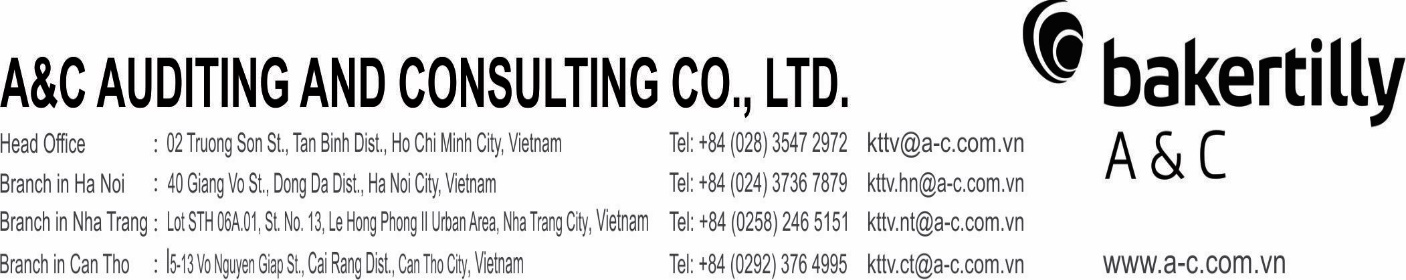 KẾ HOẠCH TUYỂN DỤNG TRỢ LÝ NĂM 2023THI TUYỂN    IV. TRÚNG TUYỂN    